如何区别精液和精溢的属性？الفرق بين المني والمذي من حيث الأوصاف[باللغة الصينية Chinese    中文   ]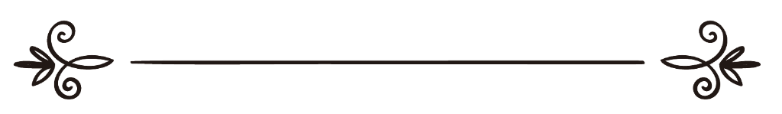 来源：伊斯兰问答网站مصدر : موقع الإسلام سؤال وجواب编审: 伊斯兰之家中文小组مراجعة: فريق اللغة الصينية بموقع دار الإسلام如何区别精液和精溢的属性？问: 应该怎样区别精液和精溢？可以通过气味区别吗？答：一切赞颂，全归真主。精液和精溢的基本区别有三：第一：精液是喷射而出的，至于精溢，则是滑出或者溢出的，有时候根本感觉不到精溢的滑出；第二：精液是很稠的白色粘液，气味像树木花蕊的气味或者酵面的气味；至于精溢，则是透明的淡淡的粘液，没有任何气味；第三：射精之后往往伴随着欲望的疲倦，而在精溢滑出之后，不会产生疲倦的感觉。伊玛目脑威（愿主怜悯之）在《总汇》中说：“只要具备上述的任何一项属性，就是精液，而不必具备全部属性，如果没有上述的任何一项属性，则不能按照精液的教法律列对待。”在《学术研究和教法律列常任委员会法太瓦》（4 / 138）中说：“精液（麦尼）：就是从阴茎中带着快感射出的浓稠的白色液体，射精之后往往伴随着疲倦，按照正确的主张，精液本身是干净的，清洗或者揉搓衣服上沾染的精液是可嘉的行为，射精之后必须要洗大净，无论是发生性行为或者梦遗都一样；至于因为生病或者非常寒冷而流出精液，但是没有快感，那么不必洗大净，但是必须要洗小净。精溢（麦贼）：就是透明的淡淡的粘液，往往在与妻子嬉戏玩耍、或者想发生性行为的时候从阴茎中轻轻地滑出，不会产生疲倦；精溢是污秽的，滑出之后必须要洗小净，还要洗阴茎和睾丸，在沾染精溢的身体和衣服上应该喷点水；至于“尿后白”（沃迪）：就是小便之后从阴茎中流出的浓稠的白色液体，它是污秽的，必须要洗小净。”敬请参阅（99507）号问题的回答。真主至知！伊斯兰问答网站   166106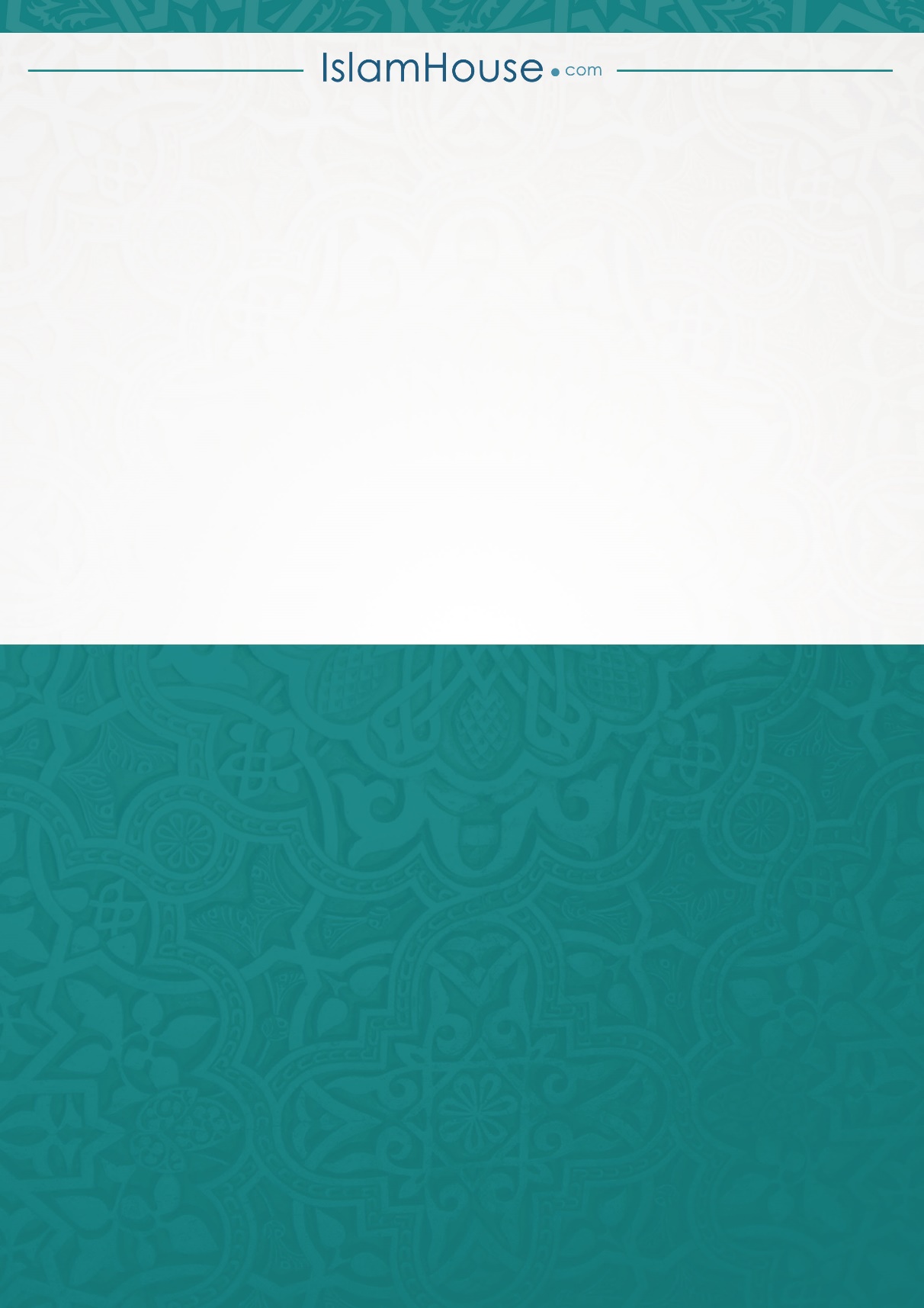 